FINANCIAL ASSISTANCE POLICYPolicy Title: Financial Assistance Policy Policy: 4.23.21Effective Date:  07/01/2019POLICYThe Copper Queen Community Hospital (CQCH) is a not for profit entity committed to advancing the health and well-being of those in its communities by providing an integrated high quality and cost effective CQCH of health care services. Consistent with this mission, the CQCH recognizes its obligation to the communities it serves to provide financial assistance to persons with little to no financial means within those communities. For purposes of this Policy, the CQCH includes all Copper Queen Community Hospital rural health clinics and providers, quick care and emergency department and all providers, all referred to as “CQCH”. Services provided by community-based providers are not covered under this Policy.In furtherance of its charitable mission, the CQCH will provide Emergency treatment to any person requiring such care; and Essential, non-emergent care to patients who meet the conditions and criteria set forth in this Policy, without regard to the patients’ ability to pay for such care. CQCH will in best efforts provide a billing statement for services rendered with 30 days of service date or 30 days from insurance payment/denial/correspondence. A master itemized statement of services is available upon request at any time.The CQCH will regularly review this Financial Assistance Policy to ensure that at all times it: Reflects the philosophy and mission of the CQCH; Explains the decision processes of who may be eligible for Financial Assistance and in what amounts; and Complies with all applicable state and federal laws, rules, and regulations concerning the provision of financial assistance to persons of limited means to pay. In the event that applicable laws, rules or regulations are changed, supplemented or clarified through interpretative guidance, the CQCH will modify this Policy and its practices accordingly. The CQCH maintains a separate Financial Policy for Billing & Collections, a free copy of which can be obtained by contacting the Patient Advocate office at (520) 432-6458, any CQCH locations and our website at https://cqch.org. The Billing & Collections Policy sets forth the actions that may be taken in the event of non-payment of amounts determined to be patient responsibility under this Policy.ELIGIBILITY AND DETERMINATION OF DISCOUNTEligibility: A patient will be eligible for Financial Assistance if the patient: Has limited or no health insurance; Applies for but is deemed ineligible for government medical assistance (for example, Medicare or Medicaid); OPTIONALCooperates with the CQCH in providing the requested information and financial documentation; and Demonstrates “financial need” based on Exhibit 1. In addition, a patient may be eligible for Financial Assistance in the event the CQCH, in its discretion, deems such eligibility appropriate under a patient’s unique circumstances (including potential medical hardship). Consideration may be given to the existence of substantial medical debt, and additional documentation regarding assets and living expenses may be requested. For purposes of this Policy, the term “patient” is used with regard to the patient or the applicable payment source for the patient’s care (e.g., parent, guardian or other responsible party).Financial Need: A patient will be deemed to have financial need based on the Federal Poverty Levels (FPG) in effect from time to time. The table below sets forth the income requirements and related financial assistance discount on the charges for CQCH services rendered. Income includes salaries and wages, legal judgments, unemployment compensation, worker’s compensation, dividends, interest checks and other recurrent sources of income.Calculation of Amounts to Be Billed: In no event will a patient who is eligible for financial assistance under this Policy be charged more than the amounts generally billed (AGB) by the CQCH for the emergency or medically necessary care, and for less than gross charges for all other medical care. The CQCH calculates its AGB using the “Look Back Method” based on commercial and Medicare rates. The net amount to be billed to a patient qualifying for financial assistance hereunder will be determined by Calculating the gross charges for services rendered to the patient, and When total household income is less than 200% of the United States national poverty level, a 100% discount from gross hospital charges will be applied. For CQCH clinics, if the household income is 100% or less, only a $10.00 copay will be applied. Please see all other discounts based on poverty levels in exhibit 1.To Receive the amounts generated percentage please contact the CQCH Patient Advocate at (520)432-6458.Applying the appropriate discount (as determined pursuant to the above and Exhibit 1). Notwithstanding the foregoing, however:Pursuant to Arizona Public Act 03-266, any Uninsured (as defined by the Act) hospital patient whose income (alone, without regard to available assets) falls below 250% of the FPGs will not be charged more than the Hospital’s cost of providing services to the patient.PROCEDURES AND OBLIGATIONS FOR DETERMINING ELIGIBIITY FOR FINANCIAL ASSISTANCEAll patients will be informed of the availability of financial assistance pursuant to this Policy. Patients with an anticipated or actual self-pay balance will be referred to the CQCH’s Patient Billing Department.Because a patient is not eligible under this Policy until she or he has applied for and been deemed ineligible for federal and state governmental assistance programs, the CQCH’s Patient Billing Department will assist patients in enrolling in federal and state governmental assistance programs, including, but not limited to the Health Care Exchange Programs. Resources to trained financial counselors and other personnel can be provided for any assistance required in completing the Application for Financial Assistance or with any other materials required by the CQCH under this Policy.Although the CQCH will attempt to make an eligibility determination during pre-registration or prior to discharge, this may not be possible, either because the patient does not provide the necessary documentation, or the patient’s circumstances change after discharge, or in other circumstances where a given patient’s circumstances or needs are identified. A patient may request consideration at any time, and the CQCH will evaluate a patient’s eligibility under this Policy as requested, up to and including consideration during the collections and judgment phase. Patients are encouraged to contact the CQCH’s Patient Billing Department if their circumstances change or if additional need is identified. The CQCH’s Patient Advocates will review all information provided and relevant circumstances bearing on the need for Financial Assistance, will make a determination of eligibility, and will notify the patient of his/her financial obligations, if any, as set forth below.Administrative ProcedureCQCH staff will immediately forward to the Hospital’s Patient Advocates a copy of the pre-admission record for any patient who has no insurance. Patient Advocates will contact the patient to schedule a financial interview as soon as is practicable but ideally before admission for a non-emergent, medically necessary service, and prior to discharge for an emergency admission. For emergency services, the CQCH will not delay screening or treatment of an emergency medical condition pending this financial interview.To determine whether a patient is eligible for Financial Assistance, the patient will be required to complete the Financial Assistance application (Exhibit 2). The application form will be made readily available to patients through methods including (without limitation) posting on the Hospital’s website, distribution at the Hospitals’ Patient Registration and Admissions areas and the Patient Billing Department, and inclusion in the informational binders provided in patient rooms.Patients must return the application form to the Patient Billing department at CQCH within ten (10) days. Failure to timely supply required information will result in denial of a patient’s request for provision of Financial Assistance. Patients are obligated to cooperate and provide all information needed in a timely manner. The CQCH will make reasonable efforts to offer and provide assistance to patients in connection with the completion of the financial assistance application form. However, if assistance is needed in gathering necessary information or materials requested as part of the Financial Assistance qualifying process, patients are encouraged to contact one of the CQCH trained patient advocate at (520) 432-5383 or in person at our Bisbee location.  Patient advocates also are available to assist patients with assessing their financial situations, gathering information requested by the CQCH, and assisting with similar tasks.As part of the financial interview process, patient advocates will request the following documentation in order to process and validate Financial Assistance applications:Although the information above is required from patients seeking Financial Assistance, the CQCH in its discretion may choose not to require some or all documentation depending upon circumstances and the patient’s ability to obtain documentation. The CQCH may rely on documentation received from credit organizations or other outside entities, in determining a patient’s eligibility for Financial Assistance.Patients have an obligation to provide information reasonably requested by the CQCH so that the CQCH can make a determination of a patient’s eligibility for Financial Assistance. If a patient claims she or he has no means to pay but fails to provide the information reasonably requested by the CQCH, there will be no Financial Assistance extended and normal collection efforts may be pursued in the CQCH’s sole discretion.Eligibility and Notification Process:Upon receipt of a patient’s financial assistance application form, the Patient Billing department will review the patient’s application to determine that it is complete, including all required documentation. If it is not complete, the application will be returned to the patient for completion. If the CQCH returns an application to a patient as incomplete, the Patient Advocate will attempt to contact that patient by telephone. If the Patient Advocate is able to reach the patient by telephone, they will offer the patient an in-person or telephonic interview to determine such patient’s eligibility for Financial Assistance. If the CQCH is unable to reach the patient by telephone, or if there is no listed telephone number available, the Patient Advocate will send a letter to the patient that details what is needed and that explains to the patient that it is his/her responsibility to contact the CQCH’s Patient Billing Department within ten (10) days of receiving the letter. The CQCH’s trained Patient Advocate will offer to meet with the patient to assist him/her in completing the application so that the Hospital has all of the necessary information to make a determination of the patient’s eligibility for Financial Assistance.The Patient Billing Department will complete the Financial Assistance Eligibility Determination Form attached as Exhibit 3, and will determine the amount the patient owes, if any. The Patient Billing Department will inform the patient of his/her eligibility for Financial Assistance, and the amount of such Financial Assistance, within ten (10) business days of the determination.A determination of eligibility under this Policy will be effective for oneyear. At the end of such time period, patients continuing to require essential medical services will be expected to re-apply or update their prior applications, in order to permit the CQCH to make a new determination regarding the patient’s continuing eligibility for Financial Assistance.COMMUNICATIONThe CQCH will communicate the availability of Financial Assistance to its patients and the general public through measures that include providing or posting copies of this Policy, summaries thereof (if more conducive to patient understanding), appropriate signage and/or brochures on the CQCH’s website; In the Hospitals’ Emergency Departments; In the Patient Registration and Admissions areas; In the Patient Billing Department; In other waiting areas throughout the Hospitals’ premises (asmay be reasonably workable and appropriate); In patient informational binders included in patient rooms; and in bills and statements sent to patients.Pertinent materials will be provided in English, and Spanish, which are the languages appropriate to the communities served by the CQCH. Other languages will be added as necessary in the event of changes to the CQCH’s patient population. All such materials will include pertinent contact telephone numbers and/or e-mail addresses to permit patients appropriate resources for completion of the financial assistance application form and answers to any other questions they may have about the CQCH’s Financial Assistance Program (FAP).DOCUMENTATION AND RECORDKEEPINGThe Patient Billing Department will maintain all documentation of Financial Assistance within the Hospital’s Financial Assistance file. The Financial Assistance file will include a cumulative total of Financial Assistance cases, together with supportive documentation. Supportive documentation will include, at a minimum, the following: The number of applicants for free and reduced cost services; The number of approved applicants; The total and average charges and costs of the amount of free and reduced cost care provided; Any other information required by, or necessarily to permit complete and accurate reporting under, applicable federal and state laws (including without limitation Arizona Public Act 03-266).The Chief Financial Officer will review the status of the Financial Assistance program (FAP) with the Chief Executive Officer, or his/her designee, on a regular basis. The Chief Executive Officer or his/her designee will be responsible for presenting this Financial Assistance Policy to the Board of Directors at least annually. Such presentation will include a detailed statement on what the CQCH’s policy is on Financial Assistance, the impact of this Financial Assistance Policy on CQCH operations and the level of need and benefits being conferred to the community under the CQCH’s Financial Assistance program.Information about the amount of Financial Assistance extended will be provided in accordance with federal and state laws and regulations on reporting information under the CQCH’s Financial Assistance Policy.APPENDIX IPresumptive Financial Assistance EligibilityThere are instances when a patient may appear eligible for charity care discounts, but there is no financial assistance form on file and there is a lack of corresponding supporting documentation. However, there is often adequate information provided by the patient or through external sources which could provide sufficient evidence to offer the patient charity care assistance. In the event there is no concrete evidence to support a patient’s eligibility for charity care, CQCH may use outside sources in determining charity care eligibility presumptively. Once determined, due to the inherent nature of the presumptive circumstances, the discount that will be granted is a 100% write off of the account balance. Presumptive eligibility may be determined on the basis of individual life circumstances including:Homeless or received care from a homeless clinicDeceased with no spouse and no estateApproved by the court for BankruptcyEXHIBIT 1COPPER QUEEN COMMUNITY HOSPITAL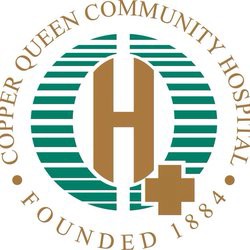 FINANCIAL ASSISTANCE PROGRAMDATE: 	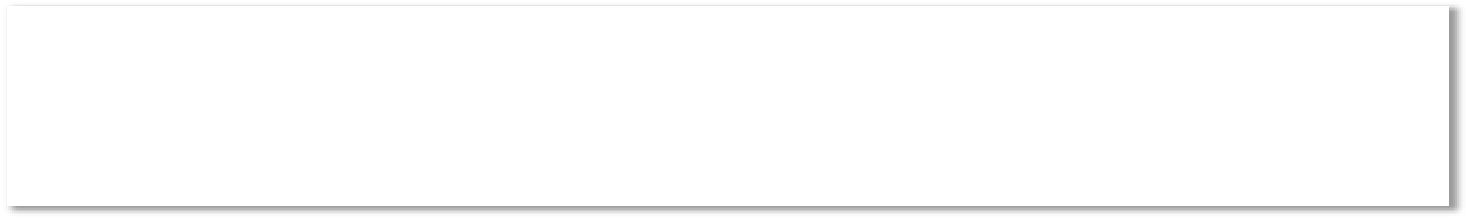 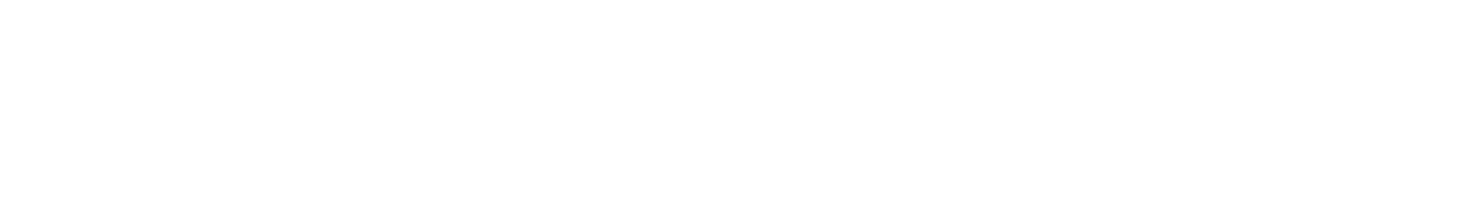 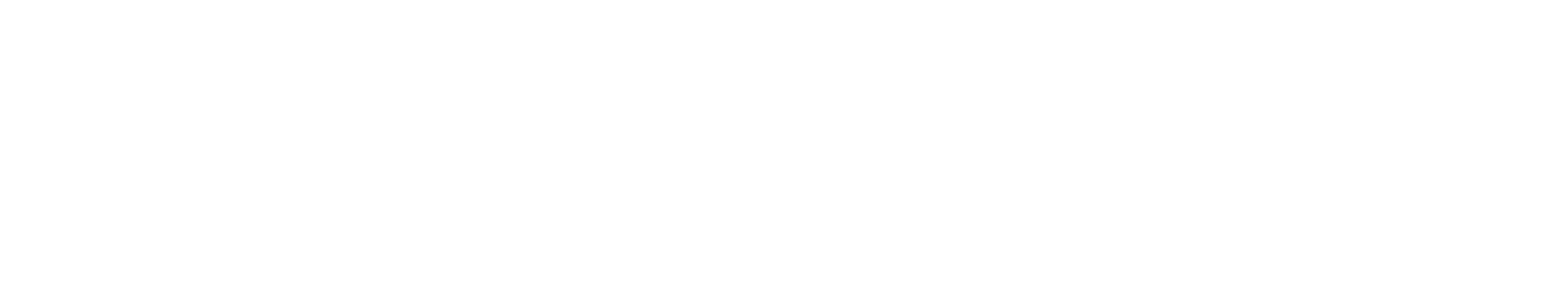 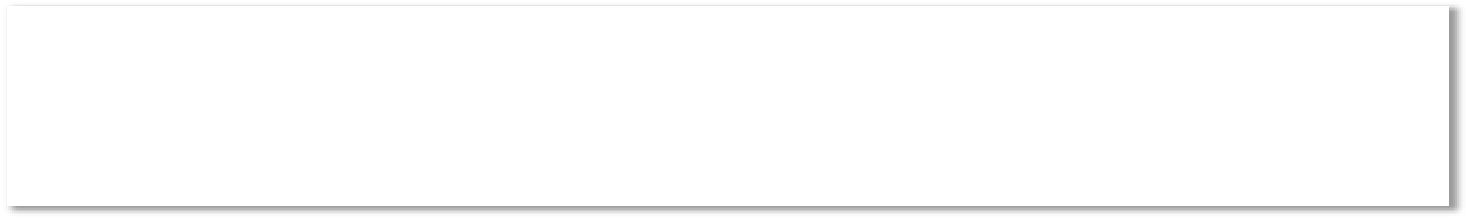 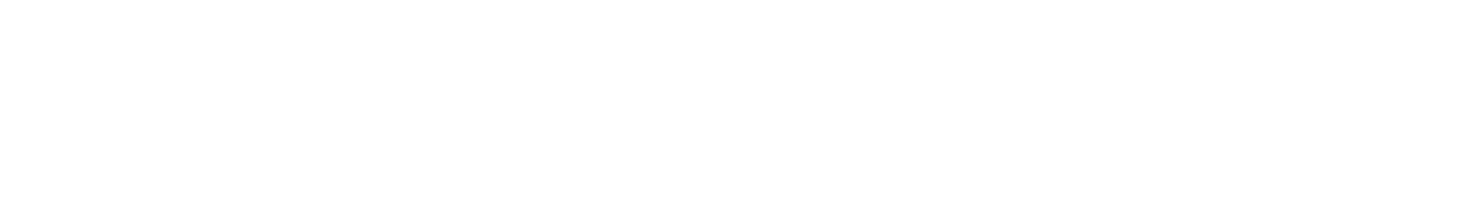 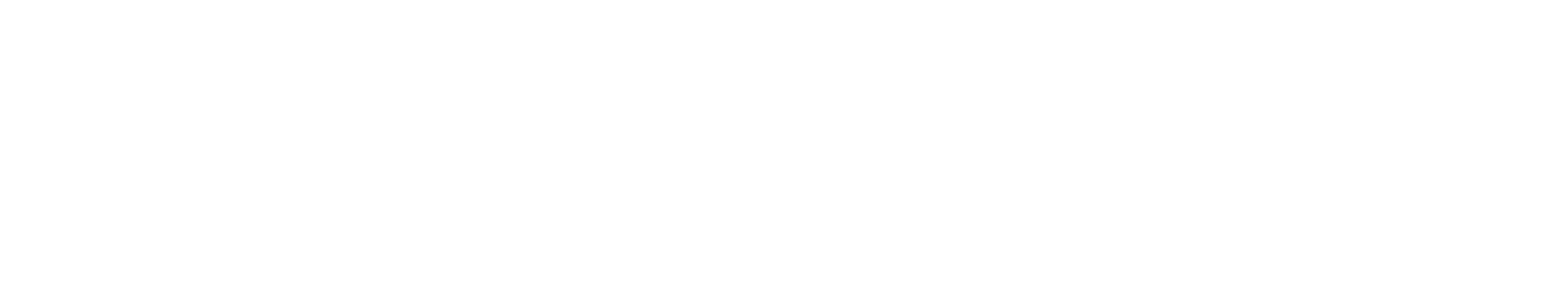 I understand that if my income is over 200% of the Federal Poverty Level, I may not qualify for this program. Therefore, I will be responsible for 20% of the full charges if am uninsured or the full patient responsibility amount if I am insured. I also verify that all of the above information is true to the best for my knowledge and I agree to immediately notify the staff at Copper Queen Community Hospital if there is any change in the information above.I also understand this application does not cover charges billed to me from third party organizations to include but not limited to (pathology charges, radiology professional charges, etc.)Patient/Guardian Signature	Date	Staff Witness Signature	DateCOPPER QUEEN COMMUNITY HOSPITALFINANCIAL ASSISTANCE PROGRAMFecha:  	Entiendo que si mis ingresos superan el 200% del Nivel Federal de Pobreza, es posible que no me califiquen para este programa. Por lo tanto, seré responsable del 50% de los cargos totals si no tengo seguro o el monto total de la responsabilidad del paciente si estoy asegurado. También verifico que toda la información antedicha es verdad al mejor de mi conocimiento y acepto notificar inmediatamente al personal del Copper Queen Community Hospital si hay cualquier cambio en la información arriba.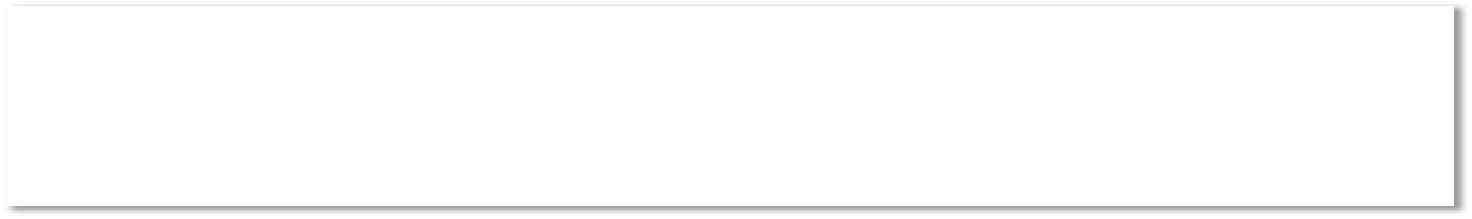 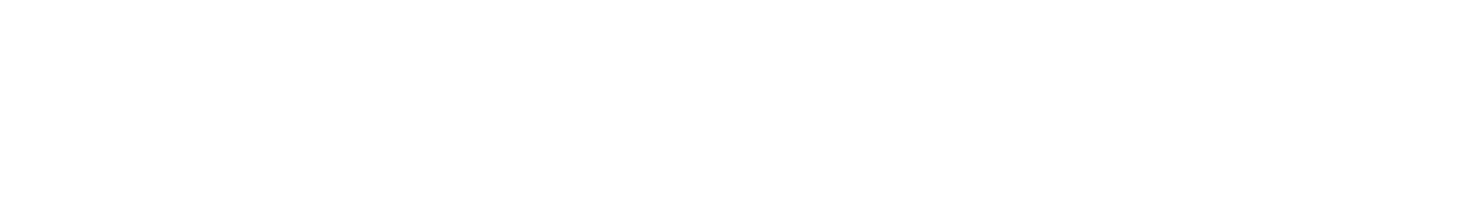 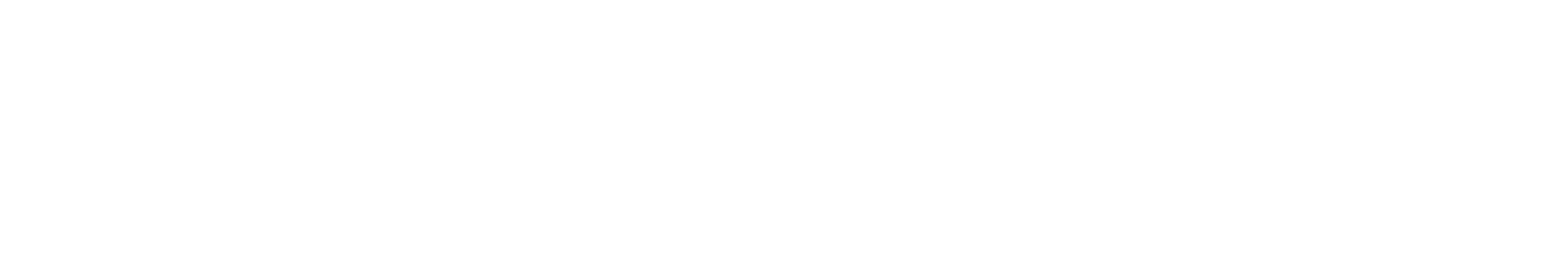 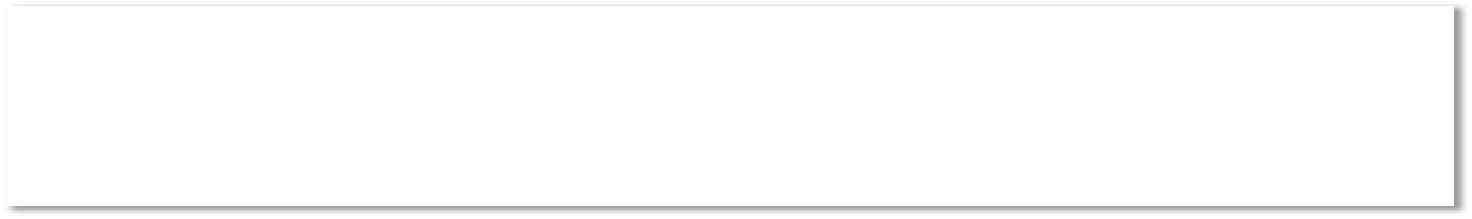 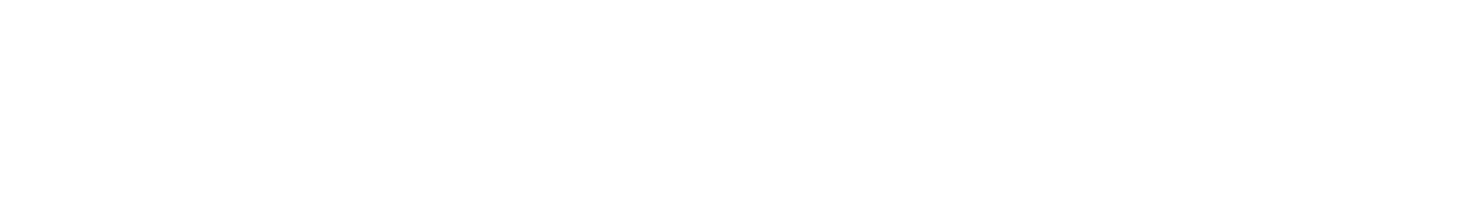 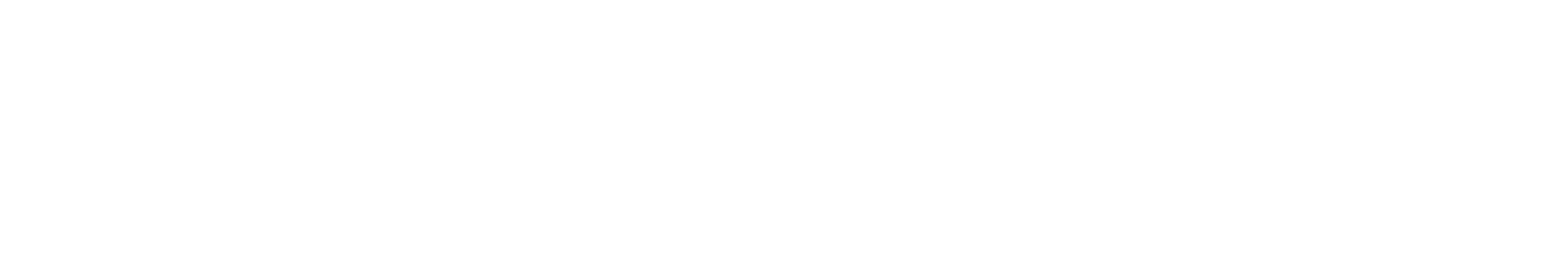 Tambien entiendo que esta solicitud no cubre los cargos facturados por otra organización que incluyen, entre otros, cargos de patología, cargos profesionales de radiología, etc.Firma del Paciente / Guardián	Fecha	Firma del Testigo del Personal Fecha Copper Queen Community HospitalSECTION:4.23.21POLICY:Financial Assistance PolicyPREPARED BY:Business Office ManagerMANAGER’S APPROVAL:Business Office ManagerDIRECTOR’S APPROVAL:CFODATE CREATED:07/01/2019DATE APPROVED:Not Approved YetLAST PERIODIC REVIEW DATE:No Review DateNEXT PERIODIC REVIEW DATE:No Review DateDATE LAST MODIFIED:04/16/2021BOARD APPROVAL DATE:Required Supporting DocumentationExamples of Acceptable DocumentationConfirmation of Annual IncomeMost Recent Federal Income Tax Return Last 4 pay stubsMost recent W-2 or 1099 Social Security Award Letter Unemployment StatementWorkers Compensation Award LetterDate of BirthDriver’s LicenseState Issued Identification Card Social Security Card (Optional)Birth Certificate Baptismal Certificate Military Discharge Papers School RecordsAlternate Address or Income SupportMortgage Statement Rental Agreement/Lease Tax BillRoom & Board Statement Utility BillWritten Verification from LandlordCOPPER QUEEN COMMUNITY HOSPITAL - RHCCOPPER QUEEN COMMUNITY HOSPITAL - RHCCOPPER QUEEN COMMUNITY HOSPITAL - RHCCOPPER QUEEN COMMUNITY HOSPITAL - RHCCOPPER QUEEN COMMUNITY HOSPITAL - RHCCOPPER QUEEN COMMUNITY HOSPITAL - RHCCOPPER QUEEN COMMUNITY HOSPITAL - RHC2022 POVERTY GUIDELINES FOR THE 48 CONTIGUOUS STATES AND THE DISTRICT OF COLUMBIA2022 POVERTY GUIDELINES FOR THE 48 CONTIGUOUS STATES AND THE DISTRICT OF COLUMBIA2022 POVERTY GUIDELINES FOR THE 48 CONTIGUOUS STATES AND THE DISTRICT OF COLUMBIA2022 POVERTY GUIDELINES FOR THE 48 CONTIGUOUS STATES AND THE DISTRICT OF COLUMBIA2022 POVERTY GUIDELINES FOR THE 48 CONTIGUOUS STATES AND THE DISTRICT OF COLUMBIA2022 POVERTY GUIDELINES FOR THE 48 CONTIGUOUS STATES AND THE DISTRICT OF COLUMBIA2022 POVERTY GUIDELINES FOR THE 48 CONTIGUOUS STATES AND THE DISTRICT OF COLUMBIAAnnual Income Thresholds by Sliding Fee Discount Pay Class and % of PovertyAnnual Income Thresholds by Sliding Fee Discount Pay Class and % of PovertyAnnual Income Thresholds by Sliding Fee Discount Pay Class and % of PovertyAnnual Income Thresholds by Sliding Fee Discount Pay Class and % of PovertyAnnual Income Thresholds by Sliding Fee Discount Pay Class and % of PovertyAnnual Income Thresholds by Sliding Fee Discount Pay Class and % of PovertyAnnual Income Thresholds by Sliding Fee Discount Pay Class and % of PovertyCopper Queen Medical Associates Sliding Fee ScaleCopper Queen Medical Associates Sliding Fee ScaleCopper Queen Medical Associates Sliding Fee ScaleCopper Queen Medical Associates Sliding Fee ScaleCopper Queen Medical Associates Sliding Fee ScaleCopper Queen Medical Associates Sliding Fee ScaleCopper Queen Medical Associates Sliding Fee ScaleFamily Unit SizePoverty Guideline20% Pay40% Pay50% Pay60% Pay75% Pay80% PayFamily Unit Size100%125%150%175%200%201%250%1    13,59016,98720,38523,78227,18027,31633,9752    18,310  22,887 27,46532,042   36,62036,80345,7753    23,03028,787 34,54540,30246,06046,29057,5754      27,75034,68741,62548,56255,50055,77769,3755      32,47040,58748,70556,82264,94065,26581,1756      37,19046,48755,78565,08274,38074,75292,9757      41,91052,38762,86573,34283,82084,239104,7758      46,630  58,28769,94581,60293,26093,726116,575THE CO-PAYMENT FOR THOSE BELOW THE 100% OF POVERTY IS $10.00THE CO-PAYMENT FOR THOSE BELOW THE 100% OF POVERTY IS $10.00THE CO-PAYMENT FOR THOSE BELOW THE 100% OF POVERTY IS $10.00THE CO-PAYMENT FOR THOSE BELOW THE 100% OF POVERTY IS $10.00THE CO-PAYMENT FOR THOSE BELOW THE 100% OF POVERTY IS $10.00THE CO-PAYMENT FOR THOSE BELOW THE 100% OF POVERTY IS $10.00For family units with more than 8 members, add $4,720.00 for each additional member.For family units with more than 8 members, add $4,720.00 for each additional member.For family units with more than 8 members, add $4,720.00 for each additional member.For family units with more than 8 members, add $4,720.00 for each additional member.For family units with more than 8 members, add $4,720.00 for each additional member.For family units with more than 8 members, add $4,720.00 for each additional member.For family units with more than 8 members, add $4,720.00 for each additional member.Para familias con mas de 8 miembros, agregue $4,720.00 por cada miembro addicional.Para familias con mas de 8 miembros, agregue $4,720.00 por cada miembro addicional.Para familias con mas de 8 miembros, agregue $4,720.00 por cada miembro addicional.Para familias con mas de 8 miembros, agregue $4,720.00 por cada miembro addicional.Para familias con mas de 8 miembros, agregue $4,720.00 por cada miembro addicional.Para familias con mas de 8 miembros, agregue $4,720.00 por cada miembro addicional.Para familias con mas de 8 miembros, agregue $4,720.00 por cada miembro addicional.Note: This Exhibit shall be updated from time to time to reflect the most current FPGs issued by the U.S. Department of Health and Human Services.Note: This Exhibit shall be updated from time to time to reflect the most current FPGs issued by the U.S. Department of Health and Human Services.Note: This Exhibit shall be updated from time to time to reflect the most current FPGs issued by the U.S. Department of Health and Human Services.Note: This Exhibit shall be updated from time to time to reflect the most current FPGs issued by the U.S. Department of Health and Human Services.Note: This Exhibit shall be updated from time to time to reflect the most current FPGs issued by the U.S. Department of Health and Human Services.Note: This Exhibit shall be updated from time to time to reflect the most current FPGs issued by the U.S. Department of Health and Human Services.Note: This Exhibit shall be updated from time to time to reflect the most current FPGs issued by the U.S. Department of Health and Human Services.COPPER QUEEN COMMUNITY HOSPITAL COPPER QUEEN COMMUNITY HOSPITAL COPPER QUEEN COMMUNITY HOSPITAL COPPER QUEEN COMMUNITY HOSPITAL COPPER QUEEN COMMUNITY HOSPITAL COPPER QUEEN COMMUNITY HOSPITAL CHARITY CARECHARITY CARECHARITY CARECHARITY CARECHARITY CARECHARITY CARE2022 POVERTY GUIDELINES FOR THE 48 CONTIGUOUS STATES AND THE DISTRICT OF COLUMBIA2022 POVERTY GUIDELINES FOR THE 48 CONTIGUOUS STATES AND THE DISTRICT OF COLUMBIA2022 POVERTY GUIDELINES FOR THE 48 CONTIGUOUS STATES AND THE DISTRICT OF COLUMBIA2022 POVERTY GUIDELINES FOR THE 48 CONTIGUOUS STATES AND THE DISTRICT OF COLUMBIA2022 POVERTY GUIDELINES FOR THE 48 CONTIGUOUS STATES AND THE DISTRICT OF COLUMBIA2022 POVERTY GUIDELINES FOR THE 48 CONTIGUOUS STATES AND THE DISTRICT OF COLUMBIAAnnual Income Thresholds and % of PovertyAnnual Income Thresholds and % of PovertyAnnual Income Thresholds and % of PovertyAnnual Income Thresholds and % of PovertyAnnual Income Thresholds and % of PovertyAnnual Income Thresholds and % of PovertyFinancial Assistance ThresholdsFinancial Assistance ThresholdsFinancial Assistance ThresholdsFinancial Assistance ThresholdsFinancial Assistance ThresholdsFinancial Assistance ThresholdsFamily Unit SizePoverty GuidelineFamily Unit Size100%125%150%175%200%1    13,59016,98720,38523,78227,1802    18,31022,887 27,46532,042   36,6203    23,03028,787 34,54540,30246,0604    27,75034,68741,62548,56255,5005    32,47040,58748,70556,82264,9406    37,19046,48755,78565,08274,3807    41,91052,38762,86573,34283,8208    46,630  58,28769,94581,60293,260For family units with more than 8 members, add $4,7200.00 for each additional member.For family units with more than 8 members, add $4,7200.00 for each additional member.For family units with more than 8 members, add $4,7200.00 for each additional member.For family units with more than 8 members, add $4,7200.00 for each additional member.For family units with more than 8 members, add $4,7200.00 for each additional member.For family units with more than 8 members, add $4,7200.00 for each additional member.For family units with more than 8 members, add $4,7200.00 for each additional member.Para familias con mas de 8 miembros, agregue $4,720.00 por cada miembro addicional.Para familias con mas de 8 miembros, agregue $4,720.00 por cada miembro addicional.Para familias con mas de 8 miembros, agregue $4,720.00 por cada miembro addicional.Para familias con mas de 8 miembros, agregue $4,720.00 por cada miembro addicional.Para familias con mas de 8 miembros, agregue $4,720.00 por cada miembro addicional.Para familias con mas de 8 miembros, agregue $4,720.00 por cada miembro addicional.Para familias con mas de 8 miembros, agregue $4,720.00 por cada miembro addicional.Note: This Exhibit shall be updated from time to time to reflect the most current FPGs issued by the U.S. Department of Health and Human Services.Note: This Exhibit shall be updated from time to time to reflect the most current FPGs issued by the U.S. Department of Health and Human Services.Note: This Exhibit shall be updated from time to time to reflect the most current FPGs issued by the U.S. Department of Health and Human Services.Note: This Exhibit shall be updated from time to time to reflect the most current FPGs issued by the U.S. Department of Health and Human Services.Note: This Exhibit shall be updated from time to time to reflect the most current FPGs issued by the U.S. Department of Health and Human Services.Note: This Exhibit shall be updated from time to time to reflect the most current FPGs issued by the U.S. Department of Health and Human Services.Patient’s Name:Patient’s Name:Patient’s Name:Patient’s Name:Patient’s Name:DOB:DOB:DOB:DOB:Primary Phone #:Race:Race:Race:Primary Language:Primary Language:Primary Language:MaleFemaleStatus:  ☐ Single	☐ MarriedDivorced ☐ WidowedStatus:  ☐ Single	☐ MarriedDivorced ☐ WidowedStatus:  ☐ Single	☐ MarriedDivorced ☐ WidowedPrimary Language:Primary Language:Primary Language:MaleFemaleStatus:  ☐ Single	☐ MarriedDivorced ☐ WidowedStatus:  ☐ Single	☐ MarriedDivorced ☐ WidowedStatus:  ☐ Single	☐ MarriedDivorced ☐ WidowedHome Address:Street address 1Home Address:Street address 1Mailing Address:Street address 1Mailing Address:Street address 1Mailing Address:Street address 1Employer:Employer:Employer:Employer:Work Phone #:Home Address:Street address 1Home Address:Street address 1Mailing Address:Street address 1Mailing Address:Street address 1Mailing Address:Street address 1Annual Household Income:Annual Household Income:Annual Household Income:Annual Household Income:Annual Household Income:Street address 2Street address 2Street address 2Street address 2Street address 2Annual Household Income:Annual Household Income:Annual Household Income:Annual Household Income:Annual Household Income:Street address 2Street address 2Street address 2Street address 2Street address 2Number of HouseholdDependents: (including self)	 	Number of HouseholdDependents: (including self)	 	Number of HouseholdDependents: (including self)	 	Number of HouseholdDependents: (including self)	 	Number of HouseholdDependents: (including self)	 	City:City:City:City:City:Number of HouseholdDependents: (including self)	 	Number of HouseholdDependents: (including self)	 	Number of HouseholdDependents: (including self)	 	Number of HouseholdDependents: (including self)	 	Number of HouseholdDependents: (including self)	 	City:City:City:City:City:State: 	ZIP: 	State: 	ZIP: 	State: 	ZIP: 	State: 	ZIP: 	State: 	ZIP: 	Email address:Email address:Email address:Email address:Email address:Email address:Nombre del Paciente:Nombre del Paciente:Nombre del Paciente:Nombre del Paciente:Nombre del Paciente:Nombre del Paciente:Fecha de nacimiento:Fecha de nacimiento:Fecha de nacimiento:Fecha de nacimiento:# de Teléfono:Raza:Raza:Raza:Lenguaje primario:Lenguaje primario:Lenguaje primario:Lenguaje primario:MasculinoFemeninoEstado: ☐ Soltero	☐ CasadoDivorcio ☐ ViudoEstado: ☐ Soltero	☐ CasadoDivorcio ☐ ViudoEstado: ☐ Soltero	☐ CasadoDivorcio ☐ ViudoLenguaje primario:Lenguaje primario:Lenguaje primario:Lenguaje primario:MasculinoFemeninoEstado: ☐ Soltero	☐ CasadoDivorcio ☐ ViudoEstado: ☐ Soltero	☐ CasadoDivorcio ☐ ViudoEstado: ☐ Soltero	☐ CasadoDivorcio ☐ ViudoDireccion de casa:Direccion 1Direccion de casa:Direccion 1Direccion de envio:Direccion 1Direccion 2Direccion de envio:Direccion 1Direccion 2Direccion de envio:Direccion 1Direccion 2Direccion de envio:Direccion 1Direccion 2Direccion de envio:Direccion 1Direccion 2Empleador:Empleador:Empleador:Empleador:# de Teléfono trabajo):Direccion de casa:Direccion 1Direccion de casa:Direccion 1Direccion de envio:Direccion 1Direccion 2Direccion de envio:Direccion 1Direccion 2Direccion de envio:Direccion 1Direccion 2Direccion de envio:Direccion 1Direccion 2Direccion de envio:Direccion 1Direccion 2Ingreso Annual:Ingreso Annual:Ingreso Annual:Ingreso Annual:Ingreso Annual:Direccion 2Direccion 2Direccion de envio:Direccion 1Direccion 2Direccion de envio:Direccion 1Direccion 2Direccion de envio:Direccion 1Direccion 2Direccion de envio:Direccion 1Direccion 2Direccion de envio:Direccion 1Direccion 2Ingreso Annual:Ingreso Annual:Ingreso Annual:Ingreso Annual:Ingreso Annual:Direccion 2Direccion 2Direccion de envio:Direccion 1Direccion 2Direccion de envio:Direccion 1Direccion 2Direccion de envio:Direccion 1Direccion 2Direccion de envio:Direccion 1Direccion 2Direccion de envio:Direccion 1Direccion 2# de Dependientes Inmediatos( incluir a uno mismo)	 	# de Dependientes Inmediatos( incluir a uno mismo)	 	# de Dependientes Inmediatos( incluir a uno mismo)	 	# de Dependientes Inmediatos( incluir a uno mismo)	 	# de Dependientes Inmediatos( incluir a uno mismo)	 	Ciudad:Ciudad:Ciudad:Ciudad:Ciudad:Ciudad:# de Dependientes Inmediatos( incluir a uno mismo)	 	# de Dependientes Inmediatos( incluir a uno mismo)	 	# de Dependientes Inmediatos( incluir a uno mismo)	 	# de Dependientes Inmediatos( incluir a uno mismo)	 	# de Dependientes Inmediatos( incluir a uno mismo)	 	Ciudad:Ciudad:Ciudad:Ciudad:Ciudad:Ciudad:Estado:	Codigo postalEstado:	Codigo postalEstado:Estado:Codigo postalCodigo postalEmail:Email:Email:Email:Email:Email:Email: